Об утверждении Порядка проверки документов в целях подтверждения правильности составления и достоверности содержащихся в них сведений, предоставляемых сельскохозяйственными товаропроизводителями, осуществляющими свою деятельность на территории муниципального района Клявлинский Самарской области, при оформлении субсидий в целях возмещения части затрат на поддержку собственного производства молокаВ соответствии с Законом Самарской области от 03.04.2009 № 41-ГД «О наделении органов местного самоуправления на территории Самарской области отдельными государственными полномочиями по поддержке сельскохозяйственного производства» и Порядком предоставления субсидий за счет средств областного бюджета сельскохозяйственным товаропроизводителям, осуществляющим свою деятельность на территории Самарской области, в целях возмещения части затрат на поддержку собственного производства молока, утвержденным постановлением Правительства Самарской области от 12.02.2013 № 30 «О мерах, направленных на поддержку сельскохозяйственного производства за счет средств областного бюджета, в том числе формируемых за счет поступающих в областной бюджет средств федерального бюджета», Администрация муниципального района Клявлинский  ПОСТАНОВЛЯЕТ:Утвердить Порядок проверки документов в целях подтверждения правильности составления и достоверности содержащихся в них сведений, предоставляемых сельскохозяйственными товаропроизводителями, осуществляющими свою деятельность на территории муниципального района Клявлинский Самарской области, при оформлении субсидий в целях возмещения части затрат на поддержку собственного производства молока.Контроль за выполнением настоящего постановления возложить на заместителя Главы района по сельскому хозяйству – руководителя управления сельского хозяйства  Абаева В.А.Опубликовать настоящее постановление в районной газете «Знамя Родины» и разместить его на официальном сайте администрации муниципального района Клявлинский в информационно-коммуникационной сети «Интернет».Настоящее постановление вступает в силу со дня его официального опубликования и распространяется на правоотношения, возникшие с  24.12.2019г .Исайчева Е.В.ПОРЯДОКпроверки документов в целях подтверждения правильности составления и достоверности содержащихся в них сведений, предоставляемых сельскохозяйственными товаропроизводителями, осуществляющими свою деятельность на территории муниципального района Клявлинский Самарской области, при оформлении субсидий в целях возмещения части затрат на поддержку собственного производства молока         Настоящий Порядок разработан в соответствии с Порядком предоставления субсидий за счет средств областного бюджета сельскохозяйственным товаропроизводителям, осуществляющим свою деятельность на территории Самарской области, в целях возмещения части затрат на поддержку собственного производства молока, утвержденным постановлением Правительства Самарской области от 12.02.2013 № 30 «О мерах, направленных на поддержку сельскохозяйственного производства за счет средств областного бюджета, в том числе формируемых за счет поступающих в областной бюджет средств федерального бюджета» (далее – Порядок № 30).   Порядок устанавливает механизм проверки документов в целях подтверждения правильности составления и достоверности содержащихся в них сведений, предоставляемых сельскохозяйственными товаропроизводителями, осуществляющими свою деятельность на территории муниципального района Клявлинский Самарской области, при оформлении субсидий в целях возмещения части затрат на поддержку собственного производства молока (далее – субсидии).Проверку документов в целях подтверждения правильности составления и достоверности содержащихся в них сведений, осуществляет Управление сельского хозяйства администрации муниципального района Клявлинский Самарской области (далее -  Управление сельского хозяйства).В целях подтверждения органом местного самоуправления правильности составления документов, указанных в пунктах 10, 11 Порядка № 30, и достоверности сведений, содержащихся в них, производители представляют в Управление сельского хозяйства следующие документы:а) Заявление о принятии документов, заверенное производителем по форме согласно приложения 1 к настоящему Порядку;б) копии товарных накладных по унифицированной форме ТОРГ-12, утверждённой постановлением Госкомстата России от 25.12.98 № 132,        и (или) копии универсальных передаточных документов, подтверждающих реализацию молока, заверенные производителем (если производитель   осуществлял реализацию молока); в) копии документов, подтверждающих объём отгруженного на собственную переработку в физическом весе молока, заверенные производителем (если производитель осуществлял отгрузку молока на собственную переработку); г) документы, подтверждающие фактически понесённые затраты на производство реализованного и (или) отгруженного на собственную переработку в отчётном периоде молока, включая следующие документы:      копии договоров на приобретение товаров, выполнение работ (оказание услуг); копии накладных, и (или) универсальных передаточных документов, и (или) товарных чеков, и (или) актов, подтверждающих приобретение товаров, выполнение работ (оказание услуг); копии платёжных поручений, и (или) кассовых чеков, и (или) квитанций к приходным кассовым ордерам, оформленные в установленном порядке, и (или) иные документы      по установленной форме, не противоречащие действующему законодательству, заверенные производителем.  д) письмо, подтверждающее, что производитель в предыдущем и (или) текущем финансовых годах осуществлял заготовку кормов, подписанное производителем (если производитель представляет документы, указанные в абзаце четвёртом настоящего пункта, подтверждающие фактически      понесённые затраты на заготовку кормов). Производитель, осуществивший приобретение кормов, кормовых добавок, ветеринарных препаратов, горюче-смазочных материалов (далее – ГСМ), запасных частей к технике и (или) оборудованию, используемых     в животноводческих помещениях, предназначенных для содержания молочных коров (далее – запасные части), строительных материалов для     ремонта животноводческих помещений, предназначенных для содержания молочных коров (далее – строительные материалы), в целях подтверждения фактически понесённых затрат на производство реализованного и (или) отгруженного на собственную переработку в отчётном периоде молока представляет документы, указанные в подпункте «г» настоящего пункта, подтверждающие приобретение кормов, кормовых добавок, ветеринарных препаратов, ГСМ, запасных частей, строительных материалов в отчётном периоде и (или) в течение периода, предшествующего отчётному периоду и не превышающего 9 месяцев.Производитель, осуществивший заготовку кормов, в целях подтверждения фактически понесённых затрат на производство реализованного     и (или) отгруженного на собственную переработку в отчётном периоде  молока представляет документы, указанные в подпункте «г» настоящего пункта, подтверждающие фактически понесённые затраты на заготовку кормов в отчётном периоде и (или) в течение периода, предшествующего отчётному периоду и не превышающего 12 месяцев.Итогом проверки является:подтверждение органом местного самоуправления правильности составления документов, указанных в пунктах 10, 11 Порядка № 30, и достоверности сведений, содержащихся в них;Управление сельского хозяйства осуществляет:регистрацию заявления в день его поступления в специальном журнале, листы которого должны быть пронумерованы, прошнурованы, скреплены печатью органа местного самоуправления;рассмотрение документов, предусмотренных пунктами 4 настоящего Порядка в течение 5 рабочих дней со дня регистрации заявления о принятии документов.Составление заключения о достоверности, представленных документов и указанных в них сведений.При установлении фактов отсутствия необходимых документов или выявления недостоверной информации, указанной в пункте 4 настоящего Порядка документы подлежат возврату с мотивированным отказом (в письменной форме).Производитель после устранения причин, послуживших основанием для отказа, вправе вновь обратиться в Управление сельского хозяйства с заявлением о проведении проверки.Копии документов передаются в порядке делопроизводства для помещения в дело (формирования дела) в отдел бухгалтерского учета и отчетности администрации муниципального района Клявлинский.ЗАЯВЛЕНИЕВ   соответствии  с  Порядком проверки документов в целях подтверждения правильности составления и достоверности содержащихся в них сведений, предоставляемых сельскохозяйственными товаропроизводителями, осуществляющими свою деятельность на территории муниципального района Клявлинский Самарской области, при оформлении субсидий в целях возмещения части затрат на поддержку собственного производства молока, утвержденным Постановлением Администрации муниципального района Клявлинский Самарской области от  ______________прошу  принять на рассмотрение  документы, Приложение (опись прилагаемых документов):____________________________________________________Заявитель                               ________________                _____________                                              (подпись)                      (И.О.Фамилия)М.П.Дата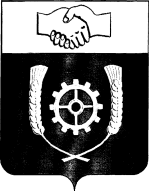 РОССИЙСКАЯ ФЕДЕРАЦИЯАДМИНИСТРАЦИЯМУНИЦИПАЛЬНОГО РАЙОНАКЛЯВЛИНСКИЙСамарской областиПОСТАНОВЛЕНИЕ                         №_____  Глава муниципального района Клявлинский                                     И.Н. СоловьевСогласованоНачальник  юридического отдела                                                                                       Г.В. КнязеваУтвержденпостановлением администрации муниципального района КлявлинскийСамарской областиот                       №           Приложение 1 к Порядку проверки документов в целях подтверждения правильности составления и достоверности содержащихся в них сведений, предоставляемых сельскохозяйственными товаропроизводителями, осуществляющими свою деятельность на территории муниципального района Клявлинский Самарской области, при оформлении субсидий в целях возмещения части затрат на поддержку собственного производства молокаВ_________________________________                                                                  (наименование органа)от ________________________________(ФИО)       ________________________________(адрес)ИНН                                     телефон 